ФЕДЕРАЛЬНОЕ ГОСУДАРСТВЕННОЕ БЮДЖЕТНОЕ ОБРАЗОВАТЕЛЬНОЕ УЧРЕЖДЕНИЕ ВЫСШЕГО ОБРАЗОВАНИЯ
«ДОНЕЦКИЙ ГОСУДАРСТВЕННЫЙ УНИВЕРСИТЕТ»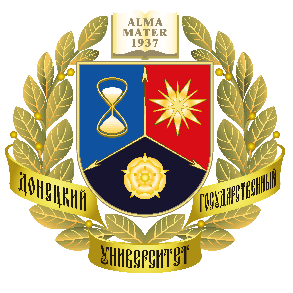  ИНФОРМАЦИОННЫЙ ЛИСТ Республиканский студенческий научный конкурс презентаций на английском языке по теме«BUSINESS SUCCESS STORY»19 октября 2023 года К участию в конкурсе ПРИГЛАШАЮТСЯ студенты 1-2 курсов образовательных организаций высшего образования укрупненной группы направлений подготовки 38.00.00 «Экономика и управление». Целью конкурса является повышение интереса студентов к английскому языку, развитие творческой  и научной активности, а также формирование кросс-культурной компетенции.Для участия в конкурсе необходимо не позднее 14 октября 2023 г. (включительно) прислать презентации и заявку на участие на электронную почту: d.mustaieva@donnu.ru. Образец заявки участника прилагается.Участник(и) вправе подать не более одной заявки на участие в конкурсе.Требования к конкурсным работамПрезентации должны соответствовать заявленной тематике. На защиту работа представляется в виде презентации, выполненной в программе MS PowerPoint.  Объем слайдов – от 10 до 15 слайдов (включая первый и последний файл);Оформление первого вводного слайда: текст начинается с указания ФИО автора презентации, названия образовательной организации, факультет, направление подготовки, в скобках укажите фамилию преподавателя. Титульный слайд оформляется на русском языке. Далее – название презентационного материала. Второй слайд: оглавление (план) презентации; третий и последующие слайды - текст и визуальное сопровождение (иллюстрации, фотографии, схемы, таблицы, карты и т.д.) презентации. Второй и последующие слайды оформляются только на ИНОСТРАННОМ ЯЗЫКЕ.ВАЖНО: каждый слайд должен содержать не более 50 лексических единиц текстовой информации. Большее количество текста на слайде не воспринимается при чтении.Презентацию и заявку просим присылать отдельным прикрепленным файлом, названным по фамилии автора (латинскими буквами), например: ivanov_presentation.doc, ivanov_zayavka.doc. на электронную почту  d.mustaieva@donnu.ru. Язык: английский.Оргкомитет организует конкурсный отбор презентаций, который проводится на основании критериев соответствия теме конкурса и актуальности работ.Приложение 1 к Положению о Конкурсе презентаций ЗАЯВКАна участие в Республиканском студенческом научном конкурсе презентаций на английском языке по теме «BUSINESS SUCCESS STORY»ФИО (полностью): _______________________________________________ВУЗ, направление подготовки, курс: _________________________________Тема презентации: __________________________________________________Телефон для связи: ______________________________________________e-mail: _________________________________________________________